mySelective 6748 / 6749, frequencyRan into an issue with the Selectwave pump, which would not start when the machine was started.Checked recipe, machine points and select.ini but all seemed fine. Machine had a V1000 inverter for U7 (Selectwave, station 5)During machine Run, the Run led at the corresponding inverter started to flash and the setpoint at the inverter display remained 0.0Hz.With the setting E1-04 of 80Hz and D2-01 of 56, the Max frequency in the inverter is 80 * 0.56 is 44.8Hz. This is about 505 rpm. When the required rpm setting > 505 rpm you get into the situation above with no message or alarm. Solution is to increase D2-01 to a little higher value.PS. D2-01 is chosen at 56 for safety reasons, be always on the safe side with this setting!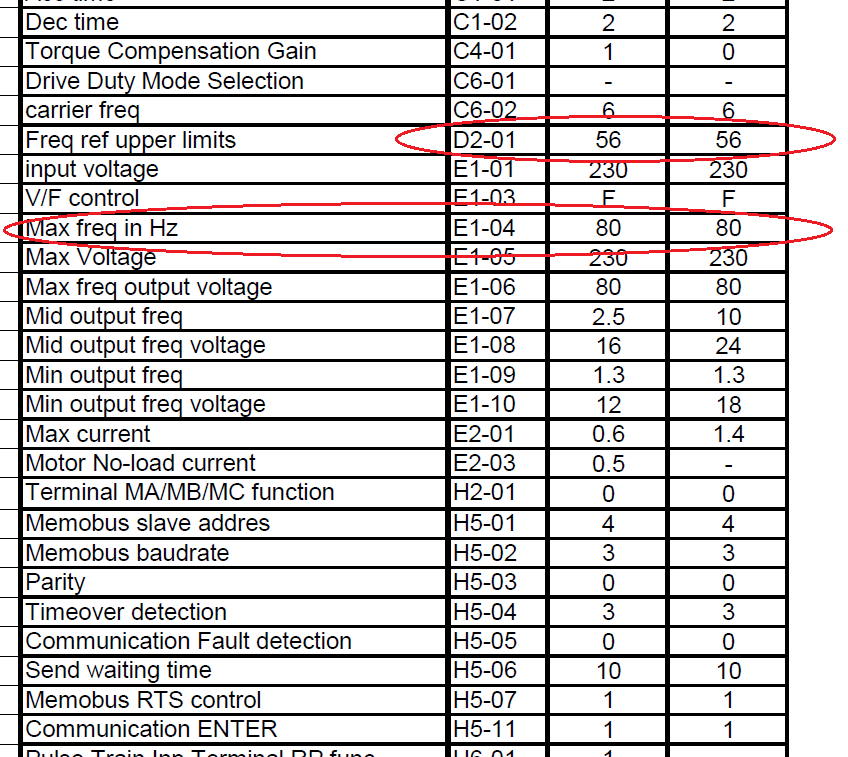 